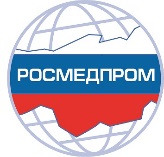 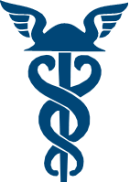 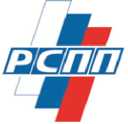 РОССИЙСКИЙ СОЮЗ ПРОМЫШЛЕННИКОВ И ПРЕДПРИНИМАТЕЛЕЙКОМИССИЯ РСПП ПО ФАРМАЦЕВТИЧЕСКОЙ И МЕДИЦИНСКОЙ ПРОМЫШЛЕННОСТИКОМИССИЯ РСПП ПО ИНДУСТРИИ ЗДОРОВЬЯКОМИТЕТ ТПП РФ ПО ПРЕДПРИНИМАТЕЛЬСТВУ В ЗДРАВООХРАНЕНИИ И МЕДИЦИНСКОЙ ПРОМЫШЛЕННОСТИПрограммасовместного заседания Комиссии РСПП по фармацевтической и медицинской промышленности, Комиссии РСПП по индустрии здоровья и Комитета ТПП РФ по предпринимательству в здравоохранении и медицинской промышленности«О ходе проведения на территории Российской Федерации эксперимента по прослеживаемости лекарственных средств и сырья, используемого для их производства»04 июля 2024 года	                      г. Москва, РСПП,                                                                                    Котельническая набережная, д. 1710.00-11.00		Регистрация участников11.00-11.20	Открытие заседания.	Калинин Юрий Тихонович – председатель Комиссии РСПП по фармацевтической и медицинской промышленностиСергиенко Валерий Иванович – председатель Комитета ТПП РФ по предпринимательству в здравоохранении и медицинской промышленностиЧерепов Виктор Михайлович - вице-президент РСПП, председатель Комиссии РСПП по индустрии здоровья.Приветственное слово:Приезжева Екатерина Геннадьевна – заместитель Министра промышленности и торговли Российской Федерации11.20-11.40	О плане мероприятий по проведению эксперимента по прослеживаемости сырья, используемого для производства лекарственных средств для медицинского применения путем создания автоматизированной системы в Государственной системе мониторинга за оборотом товаров, подлежащих обязательной маркировке средствами идентификации (ГИС МТ), обеспечивающей механизм подтверждения соответствия фактического процесса их производства, представленным заявителем технологическим стадиям при подаче заявления на получение документа, содержащего сведения о стадиях технологического процесса производства лекарственного препарата, осуществляемых на территории государств – членов ЕАЭС. О порядке выдачи документа СП 2.0, содержащего сведения о стадиях технологического процесса производства лекарственных средств, осуществляемых на территории ЕАЭС. Кравцова Ольга Григорьевна – заместитель директора Департамента развития фармацевтической и медицинской промышленности Минпромторга России.11.40-13.40	О проекте Правил прослеживаемости сырья, используемого для производства лекарственных средств, лекарственных средств для медицинского применения, особенностях внедрения ГИС МТ и о статусе проведения эксперимента по прослеживаемости сырья, используемого для производства лекарственных средств, лекарственных средств для медицинского применения.Жаворонков Егор Алексеевич -	руководитель торговой группы «Фарма» ООО «ЦРПТ»Дмитриев Виктор Александрович – генеральный директор АРФПСеменов Александр Сергеевич -	президент АО «Активный компонент»Кедрин Алексей Леонидович - генеральный директор Ассоциациифармацевтических производителей ЕАЭСРаджеш Шарма - генеральный директор ГК «Эдванс»Шапиро Евгения Игоревна -генеральный директор ООО «ПСК фарма»Галкина Вилена Викторовна -	директор по взаимодействию с    органами государственной власти ООО «Герофарм»Апазов Александр Дмитриевич -Президент АО «Фармимэкс»13.40-14.00	Обсуждение докладов. Принятие Решения. 